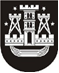 KLAIPĖDOS MIESTO SAVIVALDYBĖS TARYBASPRENDIMASDĖL PRITARIMO JAPONIJOS KUDŽIO MIESTO IR LIETUVOS RESPUBLIKOS KLAIPĖDOS MIESTO PARTNERYSTĖS SUTARčiai2019 m. rugsėjo 26 d. Nr. T2-288KlaipėdaVadovaudamasi Lietuvos Respublikos vietos savivaldos įstatymo 20 straipsnio 2 dalies 12 punktu, Klaipėdos miesto savivaldybės vardu sudaromų sutarčių pasirašymo tvarkos aprašo, patvirtinto Klaipėdos miesto savivaldybės tarybos 2014 m. gegužės 29 d. sprendimu Nr. T2-115 „Dėl Klaipėdos miesto savivaldybės vardu sudaromų sutarčių pasirašymo tvarkos aprašo patvirtinimo“, 2.3 papunkčiu ir 6 punktu, Klaipėdos miesto savivaldybės taryba nusprendžia:1. Pritarti Japonijos Kudžio miesto ir Lietuvos Respublikos Klaipėdos miesto partnerystės sutarčiai (pridedama).2. Skelbti šį sprendimą Klaipėdos miesto savivaldybės interneto svetainėje.Savivaldybės merasVytautas Grubliauskas